NYC VEGETARIAN FOOD FESTIVAL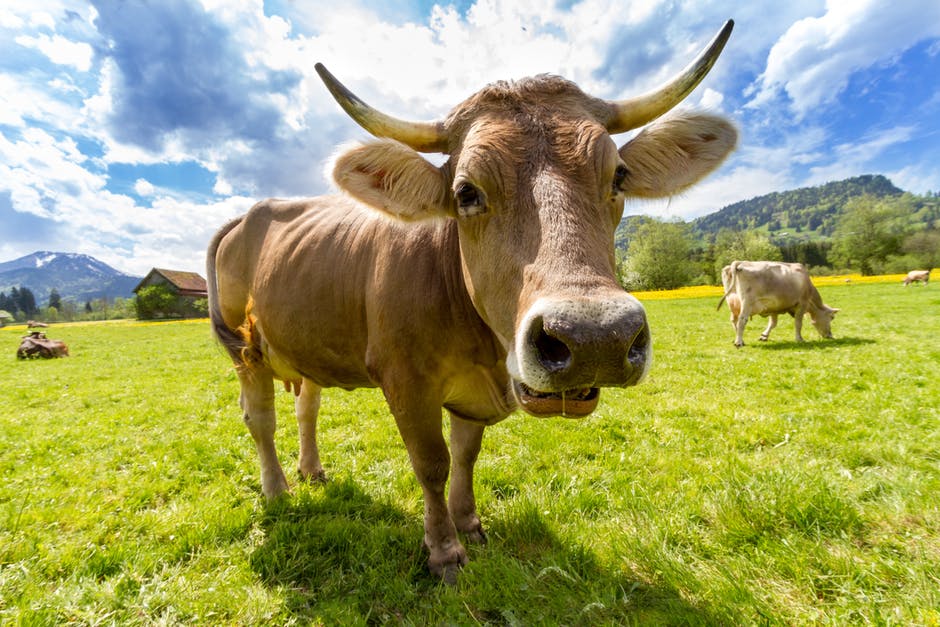 Metropolitan Pavilion125 W. 18th St.New York, NYFeaturing:Great FoodPresentationsCooking DemosSaturday & Sunday, May 19-20, 2018 (11am – 6 pm)Special SpeakerHayley Greenberg, Esq. of Greenberg & MerolaWhat Every Animal Lover/Activist Should Know About Animal LawSTART TIME: 4:15 PM sharp			Topics:Wills-How to protect your animals when you die-a BiG problem if you're not protected.  Otherwise, the relatives take your money and dumps the animals!NYC Pet Law-Basic rules for keeping pets.Attacks/Bites-What can I do to protect myself/my group in case of a potential "attack" by one of our animals.Adoption & fostering-WHY MUST I HAVE A CONTRACT IN WRITING for every single animal I place, either permanently or temporary.Neighbor Law-What if my neighbors & I are not getting along re. stray animals or even household animals when they're outside.Vicious Dog Hearing-When my dog bites someone the State may try to take it away.Animals as Property-If my animal is harmed how can I be compensated for my losses, i.e. vet bills.Greenberg & Merola, LLP, 521 5th Ave., Ste. 1700, NY, NY 10175(212) 593-6111 / (516) 887-1975.Additional offices: Long Island, Bklyn, & Queens